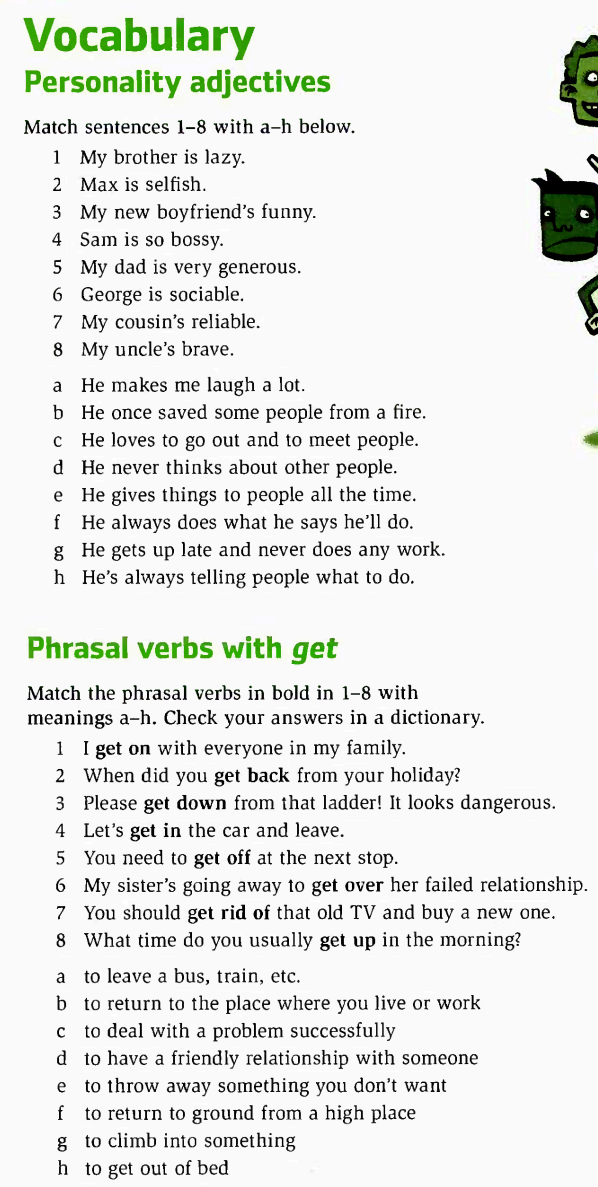 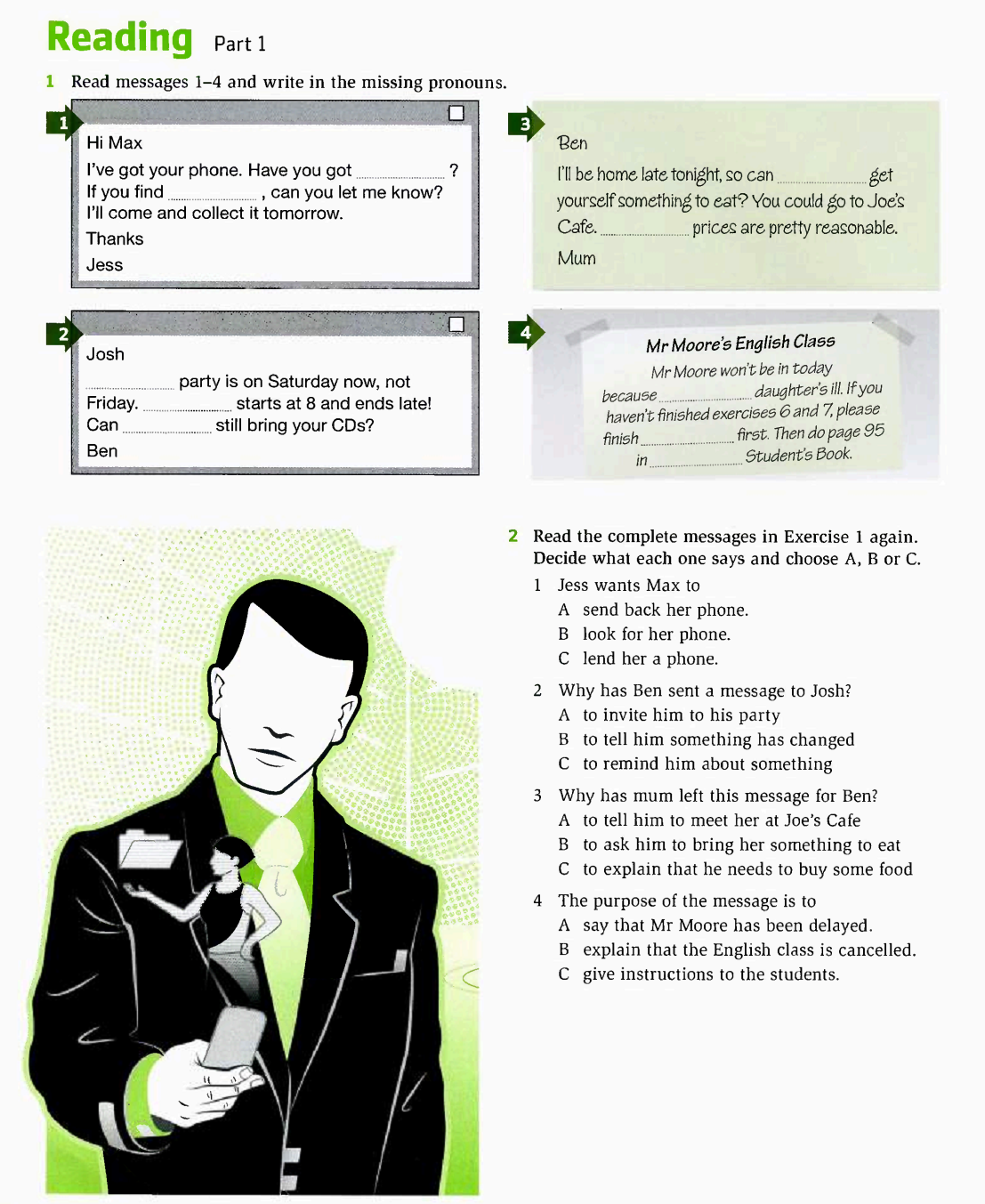 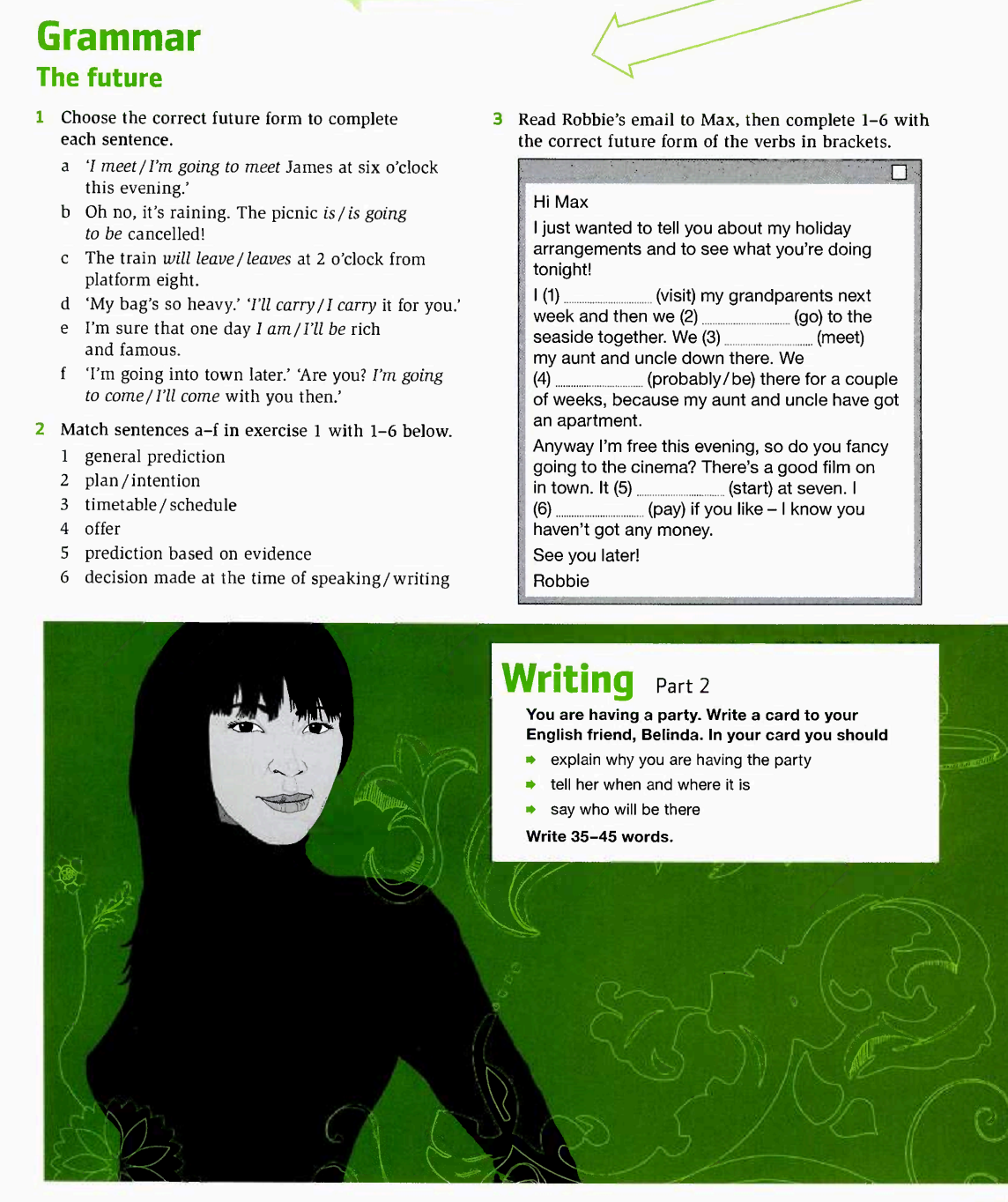 KEYS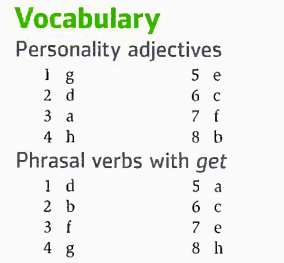 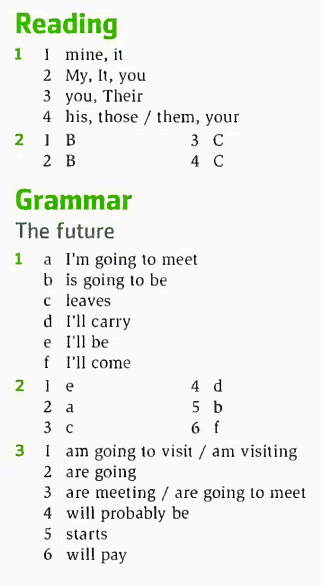 